Wzór-Załącznik nr 1 do SWZOFERTA WYKONAWCYPełna nazwa Wykonawcy:  __________________________________________________________________Adres:  _____________________________________________________________________________________1Nr telefonu:  ________________________________________________________________________________1Adres e-mail: _______________________________________________________________________________1Nr KRS: _____________1 REGON: ____________1   NIP: _____________________________________________1Przystępując do postępowania prowadzonego w trybie podstawowym w celu zawarcia umowy ramowej na „Dostawy krzeseł bankietowych”, WZP-2549/23/154/Ł.Oferujemy:II. Oświadczamy, że:Dostawę asortymentu zrealizujemy w terminie ……  dni roboczych (max. 15), licząc od dnia zaakceptowania zapotrzebowania. Będziemy odpowiadać z tytułu rękojmi ……....2 (min. 24) miesiące oraz gwarancji na dostarczony asortyment ……....2 (min. 24) miesiące.Zgodnie z ustawą o podatku od towarów i usług obowiązek odprowadzenia podatku powstaje po stronie ………………………… (Wykonawcy lub Zamawiającego).Jesteśmy/jestem: 󠄀 mikroprzedsiębiorstwem;󠄀 małym przedsiębiorstwem;󠄀 średnim przedsiębiorstwem;󠄀 jednoosobową działalnością gospodarczą;󠄀 osobą fizyczną nieprowadzącą działalności gospodarczej.   Zapoznaliśmy się z postanowieniami zawartymi w ogłoszeniu i SWZ i nie wnosimy do nich zastrzeżeń oraz zdobyliśmy konieczne informacje potrzebne do właściwego przygotowania oferty.Ogólne warunki umowy zostały przez nas zaakceptowane i w przypadku wyboru naszej oferty zobowiązujemy się do zawarcia umowy na warunkach tam określonych w miejscu i terminie wskazanym przez Zamawiającego.Uważamy się za związanych niniejszą ofertą do terminu wskazanego w SWZ.Warunki płatności: 30 dni od dnia dostarczenia do Zamawiającego prawidłowo wystawionej faktury.Zobowiązujemy się do zapewnienia możliwości odbierania wszelkiej korespondencji związanej z prowadzonym postępowaniem przez całą dobę za pośrednictwem Platformy.III. Informujemy, że:Dostawa wykonana będzie własnymi siłami/z pomocą Podwykonawcy ……………………………………………………………………1 (należy podać nazwę lub firmę Podwykonawcy oraz jego siedzibę) który wykonywać będzie część zamówienia obejmującą: ……………….….……, ……..........................................................................................................................................................1 (należy podać zakres części zamówienia, którą Wykonawca zamierza powierzyć Podwykonawcy).Osobą uprawnioną ze strony Wykonawcy do wykonywania czynności związanych 
z realizacją umowy, w tym do podpisania protokołu odbioru jest Pan/Pani: ……………………………………………1, tel. ……………………………………..1, adres 
e-mail: …………………………………………………………………………1Zapotrzebowania będą wysyłane pocztą elektroniczną na adres  e-mail …………………………………………………………1Reklamacje i korespondencję w trakcie realizacji umowy należy składać na nr faksu …………………..….1, na adres e-mail: ...........................1IV. Oświadczamy, że wypełniliśmy obowiązki informacyjne przewidziane w art. 13 lub art. 14 RODO1) wobec osób fizycznych, od których dane osobowe bezpośrednio lub pośrednio pozyskaliśmy w celu ubiegania się o udzielenie zamówienia publicznego w niniejszym postępowaniu2).1) rozporządzenie Parlamentu Europejskiego i Rady (UE) 2016/679 z dnia 27 kwietnia 2016 r. w sprawie ochrony osób fizycznych w związku z przetwarzaniem danych osobowych i w sprawie swobodnego przepływu takich danych oraz uchylenia dyrektywy 95/46/WE (ogólne rozporządzenie o ochronie danych) (tj. Dz. Urz. UE L 119 z 04.05.2016 r., str. 1). 2) W przypadku, gdy wykonawca nie przekazuje danych osobowych innych niż bezpośrednio jego dotyczących lub zachodzi wyłączenie stosowania obowiązku informacyjnego, stosownie do art. 13 ust. 4 lub art. 14 ust. 5 RODO treści oświadczenia wykonawca nie składa (usunięcie treści oświadczenia np. przez jego wykreślenie). Dokument należy wypełnić i podpisać kwalifikowanym podpisem elektronicznym lub podpisem zaufanym lub podpisem osobistym.Zamawiający zaleca zapisanie dokumentu w formacie PDF.Wzór-Załącznik nr 2 do SWZZamawiający:KOMENDA STOŁECZNA POLICJI, ul. Nowolipie 2,00-150 WarszawaWykonawca/podwykonawca1:…………………………………2(pełna nazwa/firma, adres, w zależności od podmiotu: NIP/REGON)reprezentowany przez:…………………………………2(imię, nazwisko, stanowisko/podstawa do reprezentacji)Oświadczenie Wykonawcy/podywkonawcy1składane na podstawie art. 125 ust. 1 ustawy z dnia 11 września 2019 r. Prawo zamówień publicznych (dalej jako: ustawa),DOTYCZĄCE PRZESŁANEK WYKLUCZENIA Z POSTĘPOWANIANa potrzeby postępowania o udzielenie zamówienia publicznego na „Dostawy krzeseł bankietowych”, WZP-2549/23/154/Ł prowadzonego przez Komendę Stołeczną Policji, oświadczam, co następuje:OŚWIADCZENIA DOTYCZĄCE WYKONAWCY/PODWYKONAWCY1:1. Oświadczam, że nie podlegam wykluczeniu z postępowania na podstawie art. 108 ust. 1 ustawy.2. Oświadczam, że nie podlegam wykluczeniu z postępowania na podstawie art. 109 ust. 1 pkt 1 
i 4 ustawy.3.  Oświadczam, że nie podlegam wykluczeniu z postępowania na podstawie art. 7 ust 1 ustawy 
z dnia 13 kwietnia 2022 r. o szczególnych rozwiązaniach w zakresie przeciwdziałania wspieraniu agresji na Ukrainę oraz służących ochronie bezpieczeństwa narodowego (t.j. Dz.U. z 2023 r. poz. 1497 ze zm.).…………….…….................................(miejscowość), dnia ………….……..... r.Oświadczam, że zachodzą w stosunku do mnie podstawy wykluczenia z postępowania na podstawie art.  …………................ ustawy (podać mającą zastosowanie podstawę wykluczenia spośród wymienionych w art. 108 ust. 1 pkt 1, 2, 5 i 6 lub art. 109 ust. 1 i 4 ustawy). Jednocześnie oświadczam, że w związku z ww. okolicznością, na podstawie art. 110 ust. 2 ustawy podjąłem  następujące środki naprawcze: …………………………………………………………………………………...…………………………………………………………………………………………………………………………….…………….…..............................…. (miejscowość), dnia …………………......... r.1 – niepotrzebne skreślić2 - należy wypełnićDokument należy wypełnić i podpisać kwalifikowanym podpisem elektronicznym lub podpisem zaufanym lub podpisem osobistym.Zamawiający zaleca zapisanie dokumentu w formacie PDF. L.p.Nazwa  asortymentu Szacunkowa ilość/jednostka miaryStawka podatku VAT1 obowiązująca na dzień składania ofert  Wartość brutto                    w PLN 2  (kol. nr 3x kol. nr 4 powiększona o wartość podatku VAT wg stawki wskazanej w kol. 5 1234562Krzesło bankietowe: (zdjęcie poglądowe): 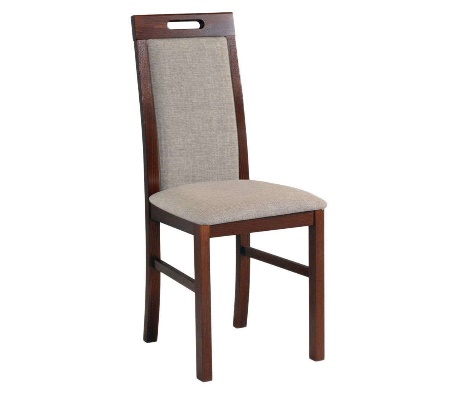 Stelaż z drewna,siedzisko i oparcie tapicerowane gąbką i tkaniną wysokiej jakości, trwałą, odporną na piling, 
na wybawienia od światła, mało brudzącą,tapicerka – 100 % poliester 
o wysokiej wytrzymałości na ścieranie (min. 50 tyś cykli w skali Martindala), wysokość 900-1100 mmszerokość 400-500 mmoparcie wykończone łukiem (zaokrąglone),kolor tkaniny oraz drewna 
w zależności od potrzeb Zamawiającego.Producent ……………………………..1Model …………….……………….1………….200 szt.……..%……………………..